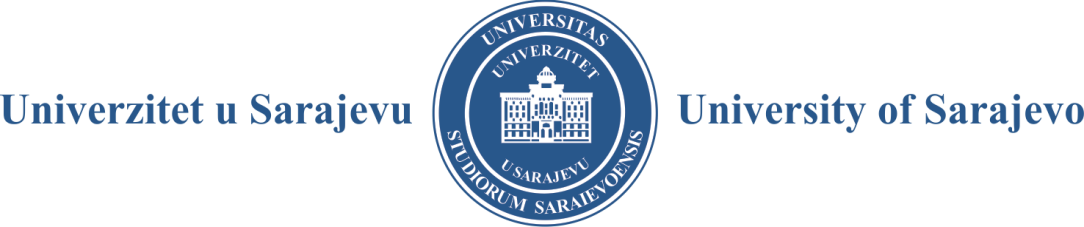 - SENAT -						Broj: 01-14-1/20Sarajevo, 24. 06. 2020. godineZ A P I S N I KSA 40. REDOVNE SJEDNICE SENATAUNIVERZITETA U SARAJEVU ODRŽANE 24. 06. 2020. GODINE Prisutni članovi Senata: prof. dr. Rifat Škrijelj, rektor Univerziteta u Sarajevu, prof. dr. Dubravka Pozderac-Lejlić, prof. dr. Mersad Čuljević, prof. dr. Erdin Salihović, prof. dr. Jasmina Selimović, prof. dr. Jasmin Velagić, prof. dr. Ahmet Alibašić, prof. dr. Nedžad Korajlić, prof. dr. Sead Turčalo, prof. dr. Eldin Jelešković (po ovlaštenju), doc. dr. Amel Kosovac, prof. dr. Samir Bojičić (po ovlaštenju), doc. dr. Alisa Elezović (po ovlaštenju), prof. dr. Muhamed Dželilović, prof. dr. Mirza Pozder (po ovlaštenju), prof. dr. Pavle Mijović (po ovlaštenju), prof. dr. Izet Bijelonja, prof. dr. Mirza Dilić (po ovlaštenju), prof. mr. Ališer Sijarić, doc. dr. Daniel Maleč, prof. dr. Muhamed Brka, prof. dr. Hajrija Sijerčić-Čolić, prof. dr. Mustafa Memić, prof. dr. Mirjana Gojkov-Vukelić (po ovlaštenju), prof. dr. Dževada Sokolović (po ovlaštenju), prof. dr. Muhamed Smajlović, prof. dr. Naris Pojskić, dr. sc. Adnan Kadrić, dr. sc. Rasim Muratović, dr. sc. Sedad Bešlija, dr. sc. Alen Kalajdžija, prof. dr. Enra Suljić (po ovlaštenju), dr. sc. Ismet Ovčina, doc. dr. Emir Tahirović, predstavnici studenata: Hamza Vahid El Din, Mahir Omerović (po ovlaštenju), Senad Kovačević (po ovlaštenju), Benjamin Crljenković i Ivan Perković.Ostali prisutni: prof. dr. Tarik Zaimović, prof. dr. Dženana Husremović, prof. dr. Aida Hodžić, prof. dr. Aleksandra Nikolić, prof. dr. Maida Čohodar-Husić i prof. Sanja Burić, prorektori, te Kenan Filipović, generalni sekretar.Odsutni članovi Senata: Lamija Ugarak i Adis Holjan, studenti.Sjednica je počela u 13:00 sati na Mašinskom fakultetu Univerziteta u Sarajevu (veliki amfiteatar).Sjednicom je predsjedavao prof. dr. Rifat Škrijelj, rektor Univerziteta u Sarajevu.Utvrđeno je da od ukupno 41 člana Senata sjednici prisustvuje 39 članova Senata, od toga 11 članova sa ovlaštenjem koje se nalazi u dokumentaciji Senata.Jednoglasno je usvojen sljedećiD N E V N I   R E DUsvajanje zapisnika sa:13. elektronske sjednice Senata Univerziteta u Sarajevu od 27. 05. 2020. godine14. elektronske sjednice Senata Univerziteta u Sarajevu od 01. 06. 2020. godine15. elektronske sjednice Senata Univerziteta u Sarajevu od 04. 06. 2020. godinePodnošenje Izvještaja Komisije za provođenje procedure izbora rektora o prijavljenim kandidatima, odnosno kandidatima koji ispunjavaju uvjete utvrđene Javnim konkursom za izbor rektora Univerziteta u Sarajevu za mandatni period 2020–2024. godineIzvjestilac: prof. dr. Harija Sijerčić-Čolić, predsjednica Komisijea)   Izbori u akademska zvanjaProduženje roka za izbore u naučnoistraživačka zvanjaEkvivalencija izvršenih izboraRaspisivanje konkursa za izbore u akademska i naučnoistraživačka zvanjaIzvjestilac: prof. dr. Aida Hodžić, prorektorica za nastavu i studentska pitanjaa)   Doktorati nauka i umjetnostib)   Prijedlozi za raspisivanje konkursa za upis kandidata na treći ciklus studija      (doktorski studij) u studijskoj 2020/2021. godini Izvjestilac: prof. dr. Dženana Husremović, prorektorica za naučnoistraživački rad Rad odbora i savjeta Univerziteta u Sarajevu:Odbor za normativna pitanjaIzvjestilac: Kenan Filipović, generalni sekretarIzdavački savjetIzvjestilac: prof. dr. Maida Čohodar-Husić, prorektorica za kvalitetStudentska pitanjaInicijative vijeća grupacija nauka i umjetnosti za izmjenu Zakona o visokom obrazovanju Kantona Sarajevo („Službene novine Kantona Sarajevo“, broj: 33/17) po hitnom postupkuPrijedlog liste projekata za raspodjelu sredstava Federalnog ministarstva obrazovanja i nauke za 2019. godinu po Internom pozivu Univerziteta u SarajevuIzvjestilac: prof. dr. Dženana Husremović, prorektorica za naučnoistraživački rad Realizacija Zaključka Senata Univerziteta u Sarajevu broj: 01-1-126/20 od 29. 01. 2020. godineIzvjestilac: prof. dr. Dženana Husremović, prorektorica za naučnoistraživački rad Prigovor i žalba upućeni Senatu Univerziteta u Sarajevu:Samira Beqaj, studentica doktorskog studija „Zdravstvene nauke“ na Fakultetu zdravstvenih studija Univerziteta u SarajevuMejra Kukić, studentica Medicinskog fakulteta Univerziteta u SarajevuIzvjestilac: Kenan Filipović, generalni sekretarTekuća pitanjaT O K  S J E D N I C EAd-1.Usvajanje zapisnikaUz 1 (jedan) „suzdržan“ glas usvojen je Zapisnik sa 13. elektronske sjednice Senata Univerziteta u Sarajevu od 27. 05. 2020. godine.Prof. dr. Rifat Škrijelj informirao je članove Senata da su pojedine članice Senata Univerziteta u Sarajevu uputile zahtjev za vršenje inspekcijskog nadzora nad okolnostima održavanja 14. elektronske sjednice Senata Univerziteta u Sarajevu od 01. 06. 2020. godine. Također je zamolio članove Senata da prihvate sačinjena i dostavljena stručna mišljenja generalnog sekretara Univerziteta kao sastavni dio Zapisnika sa 14. elektronske sjednice Senata Univerziteta u Sarajevu od 01. 06. 2020. godine, a koja, iako sačinjena, zbog tehničkog propusta, nisu bila sastavni dio dostavljenih materijala za navedenu sjednicu.Prof. dr. Enra Suljić je istakla da je, s obzirom na inspekcijski nadzor nad okolnostima održavanja 14. elektronske sjednice Senata Univerziteta u Sarajevu od 01. 06. 2020. godine, upitno da li se na ovoj sjednici treba izjašnjavati o Zapisniku sa 14. elektronske sjednice Senata.Prof. dr. Jasmin Velagić osvrnuo se na odredbe člana 260. tačka 3) Zakona o upravnom postupku.Prof. dr. Mirza Dilić istakao je pitanje zakonitosti da se u Zapisnik sa 14. elektronske sjednice Senata retroaktivno uvrste stručna mišljenja generalnog sekretara Univerziteta u Sarajevu. Prof. dr. Muhamed Brka izrazio je neslaganje da stručna mišljenja generalnog sekretara budu sastavni dio Zapisnika sa 14. elektronske sjednice Senata.Generalni sekretar Kenan Filipović je istakao da je inspektor upoznat da je riječ o tehničkom propustu u dostavljanju stručnih mišljenja, te da se tek na današnjoj sjednici verificira Zapisnik sa 14. elektronske sjednice.Uz 5 (pet) glasova „protiv“ usvojen je Zapisnik sa 14. elektronske sjednice Senata Univerziteta u Sarajevu od 01. 06. 2020. godine, čiji sastavni dio čine stručna mišljenja generalnog sekretara Univerziteta u Sarajevu.Uz 1 (jedan) „suzdržan“ glas usvojen je Zapisnik sa 15. elektronske sjednice Senata Univerziteta u Sarajevu od 04. 06. 2020. godine.Ad-2. Podnošenje Izvještaja Komisije za provođenje procedure izbora rektora o prijavljenim kandidatima, odnosno kandidatima koji ispunjavaju uvjete utvrđene Javnim konkursom za izbor rektora Univerziteta u Sarajevu za mandatni period 2020–2024. godineProf. dr. Hajrija Sijerčić-Čolić, predsjednica Komisije za provođenje procedure izbora rektora Univerziteta u Sarajevu za mandatni period 2020–2024. godine, upoznala je članove Senata sa listom kandidata za izbor na funkciju rektora Univerziteta u Sarajevu za mandatni period 2020–2024. godine, a na osnovu Izvještaja Komisije za provođenje procedure izbora rektora Univerziteta u Sarajevu za mandatni period 2020–2024. godine.U tom smislu, lista kandidata za izbor, složena prema hronološkom redu prijava na funkciju rektora, jeste sljedeća:prof. dr. Elvir Čizmić, redovni profesor Ekonomskog fakulteta Univerziteta u Sarajevu,prof. dr. Šaćir Filandra, redovni profesor Fakulteta političkih nauka Univerziteta u Sarajevu,prof. dr. Rifat Škrijelj, redovni profesor Prirodno-matematičkog fakulteta Univerziteta u Sarajevu.Jednoglasno je donesen sljedećiZ A K LJ U Č A KSenat Univerziteta u Sarajevu prima k znanju informaciju o prijavljenim kandidatima za izbor rektora Univerziteta u Sarajevu, odnosno kandidatima koji ispunjavaju uvjete utvrđene Javnim konkursom za izbor rektora Univerziteta u Sarajevu za mandatni period 2020–2024. godine, koja čini sastavni dio Izvještaja Komisije za provođenje procedure izbora rektora Univerziteta u Sarajevu za mandatni period 2020–2024. godine.Izborna sjednica Senata Univerziteta u Sarajevu zakazuje se za srijedu 01. 07. 2020. godine sa početkom u 11:00 sati u velikom amfiteatru Mašinskog fakulteta Univerziteta u Sarajevu.Jednoglasno je donesena sljedećaO D L U K APrijemni ispit za upis studenata na Elektrotehnički fakultet Univerziteta u Sarajevu u studijskoj 2020/2021. godini, zakazan za 01. 07. 2020. godine od 8:00 do 11:00 sati, održat će se na organizacionim jedinicama koje su smještene u prostoru Kampusa Univerziteta u Sarajevu, kao i na Prirodno-matematičkom fakultetu Univerziteta u Sarajevu ukoliko se za tim ukaže potreba.O b r a z l o ž e nj eU cilju zaštite zdravlja i prevencije pojave i širenja zaraze koronavirusom (COVID-19) i poštivanja epidemioloških mjera, Senat Univerziteta u Sarajevu je na 40. redovnoj sjednici održanoj 24. 06. 2020. godine, razmatrajući organizaciju i realizaciju prijemnog ispita za upis studenata na Elektrotehnički fakultet Univerziteta u Sarajevu u studijskoj 2020/2021. godini zakazanog za 01. 07. 2020. godine, konstatirao da se isti, zbog prostornih kapaciteta i poštivanja fizičke distance između osoba, realizira na organizacionim jedinicama koje su smještene u prostoru Kampusa Univerziteta u Sarajevu, kao i na Prirodno-matematičkom fakultetu Univerziteta u Sarajevu ukoliko se za tim ukaže potreba.Ad-3.Izbori u akademska zvanjaJednoglasno su donesene odluke kojima je izvršen izbor u akademska zvanja, kako slijedi:FAKULTET ZDRAVSTVENIH STUDIJA Merim Jusufbegović, MA, u zvanje asistenta za oblast radiološke tehnologije u radiodijagnostici.FARMACEUTSKI FAKULTET Dr. Samija Muratović u zvanje redovnog profesora za predmete Farmaceutska hemija I i Farmaceutska hemija II. Dr. Tamer Bego u zvanje vanrednog profesora za predmete Klinička biohemija I i Klinička biohemija II.KATOLIČKI BOGOSLOVNI FAKULTET Dr. Sanda Smoljo-Dobrovoljski u zvanje docenta za oblast teologija (religijska psihologija).MAŠINSKI FAKULTET Dr. Đerzija Begić-Hajdarević u zvanje redovnog profesora za oblast mašinski proizvodni inžinjering. Dr. Ahmet Čekić u zvanje redovnog profesora za oblast mašinski proizvodni inžinjering. Dr. Jasmin Bektešević u zvanje vanrednog profesora za oblast matematika. Dr. Midhat Mehuljić u zvanje vanrednog profesora za oblast matematika.PEDAGOŠKI FAKULTET Dr. Emira Mešanović-Meša u zvanje vanrednog profesora za oblast bosanski, hrvatski i srpski jezik.Dr. Haris Memišević u zvanje vanrednog profesora za oblast specijalna pedagogija.POLJOPRIVREDNO-PREHRAMBENI FAKULTETDr. Josip Jurković u zvanje vanrednog profesora za oblast primijenjena hemija u poljoprivredi i prehrambenoj tehnologiji. PRAVNI FAKULTETDr. Edina Sudžuka u zvanje vanrednog profesora za oblast finansijsko pravo.Dr. Amina Nikolajev u zvanje vanrednog profesora za oblast pravno-ekonomske nauke.VETERINARSKI FAKULTETDr. Nedžad Hadžiomerović u zvanje docenta za oblast temeljne nauke veterinarske medicine.Produženje izbornog periodaJednoglasno su donesene sljedeće odluke:Usvaja se Prijedlog Odluke Vijeća Instituta za jezik Univerziteta u Sarajevu broj: 01/397/20 od 08. 06. 2020. godine o produženju roka za izbor mr. Aide Kršo u zvanju višeg stručnog saradnika na oblasti lingvistika – bosanski, hrvatski, srpski jezik, za period od godinu dana počevši od 13. 07. 2020. godine pa do 13. 07. 2021. godine. Usvaja se Prijedlog Odluke Vijeća Instituta za jezik Univerziteta u Sarajevu broj: 01/396/20 od 08. 06. 2020. godine o produženju roka za izbor mr. Ivane Tomić u zvanju višeg stručnog saradnika na oblasti lingvistika – bosanski, hrvatski, srpski jezik, za vrijeme od pet godina bez provođenja konkursne procedure. Ekvivalencija izvršenih izboraJednoglasno su donesene sljedeće odluke:Donosi se odluka o ekvivalenciji izvršenog izbora prof. dr. Elvire Nikšić izabrane na oblast metodika nastave tjelesne kulture. Navedeni izbor u zvanje je, prema prijedlogu Vijeća Pedagoškog fakulteta Univerziteta u Sarajevu, ekvivalentan izboru i na predmete Metodika nastave tjelesne kulture I, II, III, IV, Sportske aktivnosti, Ritmika i ples, Posturalni poremećaji, Izborna metodika: Metodika nastave tjelesne kulture.Donosi se odluka o ekvivalenciji izvršenog izbora prof. dr. Maje Malenice izabrane na predmete Klinička biohemija I i Klinička biohemija II. Navedeni izbor u zvanje je, prema prijedlogu Vijeća Farmaceutskog fakulteta Univerziteta u Sarajevu, ekvivalentan izboru na predmet Medicinska biohemija.Ova odluka stupa na snagu po donošenju odluke o izmjeni i dopuni nastavnog plana i programa.Raspisivanje konkursa za izbore u akademska i naučnoistraživačka zvanjaJednoglasno su donesene su odluke kojima se daje saglasnost na raspisivanje konkursa za izbore u akademska i naučnoistraživačka zvanja, kako slijedi:AKADEMIJA LIKOVNIH UMJETNOSTIViši asistent za oblast produkt dizajn – 1 izvršilac sa punim radnim vremenom. ARHITEKTONSKI FAKULTETPoništenje Konkursa za izbor višeg asistenta za oblast urbanizam i prostorno planiranje – 1 izvršilac sa punim radnim vremenom (Odluka Senata broj: 01-5-78/20 od 25. 03. 2020. godine).Ponovno raspisivanje Konkursa za izbor višeg asistenta za oblast urbanizam i prostorno planiranje – 1 izvršilac sa punim radnim vremenom.EKONOMSKI FAKULTETNastavnik u zvanje vanrednog profesora za oblast finansije – 1 izvršilac sa punim radnim vremenom.Nastavnik u zvanje docenta za oblast menadžment i organizacija – 1 izvršilac sa punim radnim vremenom.FAKULTET ZA KRIMINALISTIKU, KRIMINOLOGIJU I SIGURNOSNE STUDIJENastavnik u zvanje redovnog profesora za predmete Krivično pravo 1 i Krivično pravo 2 – 1 izvršilac sa punim radnim vremenom.FAKULTET ZA SAOBRAĆAJ I KOMUNIKACIJENastavnik u zvanje vanrednog profesora za oblast poštanske tehnologije i predmete Upravljanje odnosima sa korisnicima i Tehnologijski marketing – 1 izvršilac sa punim radnim vremenom.FAKULTET ZDRAVSTVENIH STUDIJANastavnik u zvanje vanrednog profesora za predmet Planiranje i dizajniranje javnih i industrijskih objekata – 1 izvršilac na nepuno radno vrijeme.Nastavnik u zvanje vanrednog profesora za predmet Disfunkcija ljudskog organizma – 1 izvršilac na nepuno radno vrijeme.Nastavnik u zvanje vanrednog profesora za oblast laboratorijske tehnologije u servisu mikrobiologije – 1 izvršilac na nepuno radno vrijeme.FILOZOFSKI FAKULTETNastavnik u isto zvanje, zvanje docenta za područje (oblast): humanističke nauke, polje: jezici i književnost (filologija), grana: romanistika: francuska književnost (predmeti: Pregled francuske književnosti I i II, IP: Rađanje modernog romana, Francuska književnost 20. stoljeća I, Francuska poslijeratna književnost, Francuska književnost 20. stoljeća II, Savremena francuska književnost, IP: Francuski Novi roman, IP: Feminizam i književnost, Savremena francuska književnost II, Francusko avangardno pozorište, Savremena francuska književnost III), opći predmet: Francuski jezik 1 i 2, na Odsjeku za romanistiku. GRAĐEVINSKI FAKULTETNastavnik u zvanje vanrednog profesora za oblast geodezija i geoinformatika – 1 izvršilac sa punim radnim vremenom.POLJOPRIVREDNO-PREHRAMBENI FAKULTETNastavnik u zvanje redovnog profesora za oblast biljna poljoprivredna proizvodnja – 1 izvršilac sa punim radnim vremenom.Nastavnik u zvanje docenta za oblast prehrambene tehnologije – 1 izvršilac sa punim radnim vremenom.PRIRODNO-MATEMATIČKI FAKULTETNastavnik u zvanje docenta za oblast metodika nastave matematike i informatike na  Odsjeku  za  matematiku – 1 izvršilac sa punim radnim vremenom.Asistent za oblast analitička hemija na Odsjeku za hemiju – 1 izvršilac sa punim radnim vremenom.VETERINARSKI FAKULTETNastavnik u zvanje vanrednog profesora za oblast temeljne nauke veterinarske medicine – 1 izvršilac sa punim radnim vremenom.ORIJENTALNI INSTITUTNaučni savjetnik za oblast historija osmanskog perioda – 1 izvršilac.Uz 2 (dva) glasa „protiv“ donesena je odluka kojom se daje saglasnost na raspisivanje konkursa za izbore u akademska zvanja, kako slijedi:MEDICINSKI FAKULTETOblast: interna medicina – nastavnik u akademsko zvanje redovnog profesora – 1 izvršilac sa dijelom radnog vremena do 50%. Oblast: hirurgija – nastavnik u akademsko zvanje redovnog profesora – 3 izvršioca sa dijelom radnog vremena do 50%. Oblast: hirurgija – nastavnik u akademsko zvanje docenta – 1 izvršilac sa dijelom radnog vremena do 50%. Predmet: Medicinska informatika – nastavnik u akademsko zvanje vanrednog profesora – 1 izvršilac sa dijelom radnog vremena do 50%.Oblast: farmakologija i toksikologija – nastavnik u akademsko zvanje redovnog profesora – 2 izvršioca sa punim radnim vremenom.Oblast: fizijatrija i rehabilitacija – nastavnik u akademsko zvanje redovnog profesora – 1 izvršilac sa dijelom radnog vremena do 50%.Ad-4.Doktorati nauka i umjetnosti Jednoglasno su donesene odluke kojima se obrazuju komisije za ocjenu uvjeta kandidata i podobnosti tema doktorskih disertacija:ARHITEKTONSKI FAKULTET Obrazuje se Komisija za ocjenu uvjeta kandidata Irene Rajković, MA, dipl. ing. arhit., i podobnosti teme doktorske disertacije pod naslovom Vernakularna arhitektura kao paradigma za savremenu arhitektonsku praksu: Analiza bioklimatskih aspekata tradicionalne arhitekture u cilju energetske rehabilitacije na primjeru Skadarskog jezera u sljedećem sastavu:dr. Lemja Chabbouh Akšamija, vanredni profesor, predsjednik,dr. Aida Idrizbegović-Zgonić, vanredni profesor, član,dr. Dženana Bijedić, vanredni profesor, član. FAKULTET ZA SAOBRAĆAJ I KOMUNIKACIJE Obrazuje se Komisija za ocjenu uvjeta kandidata Adnana Omerhodžića, MA, i podobnosti teme doktorske disertacije pod naslovom Prijedlog modela za unapređenje upravljanja opasnim mjestima na cestovnoj mreži u sljedećem sastavu:dr. Mustafa Mehanović, redovni profesor, predsjednik,dr. Osman Lindov, redovni profesor, mentor i član,dr. Suada Dacić, vanredni profesor, član.  Obrazuje se Komisija za ocjenu uvjeta kandidata Elme Avdagić-Golub, MA, i podobnosti teme doktorske disertacije pod naslovom Inteligentno rutiranje poziva bazirano na profilima korisnika i agenata u kontakt centru u sljedećem sastavu:dr. Bakir Karahodža, docent, predsjednik,dr. Samir Čaušević, redovni profesor, mentor i član,dr. Goran Nermin, docent, član.  Obrazuje se Komisija za ocjenu uvjeta kandidata Muhameda Begovića, MA, i podobnosti teme doktorske disertacije pod naslovom Saobraćajno-svjesno rutiranje i dinamičko uravnoteženje opterećenja u softverski definisanim mrežama za IoT okruženje primjenom mašinskog učenja u sljedećem sastavu:dr. Bakir Karahodža, docent, predsjednik,dr. Samir Čaušević, redovni profesor, mentor i član,dr. Amel Kosovac, docent, član. VETERINARSKI FAKULTET Obrazuje se Komisija za ocjenu uvjeta kandidata mr. Mithata Hadžiomerovića i podobnosti teme doktorske disertacije pod naslovom Zastupljenost mikoplazmi u etiologiji mastitisa farmski držanih krava u Bosni i Hercegovini u sljedećem sastavu:dr. Maid Rifatbegović, redovni profesor, predsjednik,dr. Zinka Maksimović, vanredni profesor, član,dr. Tarik Mutevelić, vanredni profesor, član. Jednoglasno su donesene odluke kojima se imenuju komisije za ocjenu i odbranu projekata, radnih verzija i doktorskih disertacija (prema Pravilima iz 2018. godine):FAKULTET ZDRAVSTVENIH STUDIJA Imenuje se Komisija za ocjenu i odbranu projekta, radne verzije i doktorske disertacije studenta mr. Bujara Gjikollija pod naslovom Značaj mehaničke trombektomije kod akutnog moždanog udara u sljedećem sastavu:dr. Fuad Julardžija, docent, predsjednik,dr. Sandra Zubović, vanredni profesor, mentor i član,dr. Adnan Šehić, docent, član,dr. Sabina Prevljak, docent, zamjenski član.  Imenuje se Komisija za ocjenu i odbranu projekta, radne verzije i doktorske disertacije studenta mr. Dženana Plehe pod naslovom Uticaj ergonomskog interventnog programa na mišićno-koštane poremećaje uzrokovane radom kod zdravstvenih profesionalaca u sljedećem sastavu:dr. Arzija Pašalić, vanredni profesor, predsjednik,dr. Amra Mačak Hadžiomerović, vanredni profesor, mentor i član,dr. Bakir Katana, vanredni profesor, član,dr. Amila Jaganjac, vanredni profesor, zamjenski član.  Imenuje se Komisija za ocjenu i odbranu projekta, radne verzije i doktorske disertacije studenta mr. Selme Sinanović pod naslovom COVID-19 pandemija kao stresor kod zdravstvenih radnika u sljedećem sastavu:dr. Redžo Čaušević, vanredni profesor, predsjednik,dr. Mirsad Muftić, redovni profesor, mentor i član,dr. Emira Švraka, redovni profesor, član,dr. Jasmina Mahmutović, vanredni profesor, zamjenski član. PRAVNI FAKULTET Imenuje se Komisija za ocjenu i odbranu projekta, radne verzije i doktorske disertacije studenta mr. Nevena Jakupovića pod naslovom Politički delikti u teoriji i praksi socijalističke Bosne i Hercegovine u sljedećem sastavu:dr. Enes Durmišević, redovni profesor, mentor i član,dr. Edin Halapić, vanredni profesor, član,dr. Mehmed Bećić, docent, član,dr. Ehlimana Memišević, docent, zamjenski član. PRIRODNO-MATEMATIČKI FAKULTET Imenuje se Komisija za ocjenu i odbranu projekta, radne verzije i doktorske disertacije studenta dr. Sanele Nesimović pod naslovom Funkcionalne i višeznačne zavisnosti u fuzzy, vague relacionim bazama podataka (engl. Functional and multivalued dependencies in fuzzy, vague relational databases) u sljedećem sastavu:dr. Amela Muratović-Ribić, redovni profesor, predsjednik,dr. Dženan Gušić, vanredni profesor, mentor i član,dr. Zenan Šabanac, docent, član,dr. Elmedin Selmanović, vanredni profesor, zamjenski član. VETERINARSKI FAKULTET Imenuje se Komisija za ocjenu i odbranu projekta, radne verzije i doktorske disertacije studenta Amele Livnjak pod naslovom Hemotropne mikoplazme i drugi paraziti u krvi koza sa područja Bosne i Hercegovine u sljedećem sastavu:dr. Amir Zahirović, redovni profesor, predsjednik,dr. Nejra Hadžimusić, vanredni profesor, mentor i član,dr. Zinka Maksimović, vanredni profesor, član,dr. Senad Prašović, redovni profesor, zamjenski član. Imenuje se Komisija za ocjenu i odbranu projekta, radne verzije i doktorske disertacije studenta Huseina Ohrana pod naslovom Utjecaj temperature i geografskog područja na ekspresiju kandidat gena termalnog stresa kod bosanskohercegovačke ovce pramenke u sljedećem sastavu:dr. Amina Hrković-Porobija, vanredni profesor, predsjednik,dr. Teufik Goletić, vanredni profesor, mentor i član,dr. Aida Hodžić, redovni profesor, mentor i član,dr. Naris Pojskić, redovni profesor, član,dr. Dunja Rukavina, vanredni profesor, član,dr. Atifa Ajanović, vanredni profesor, zamjenski član.  Imenuje se Komisija za ocjenu i odbranu projekta, radne verzije i doktorske disertacije studenta Nermine Spahije pod naslovom Evaluacija objektivnosti tablica za procjenu boli konja u sljedećem sastavu:dr. Amir Zahirović, redovni profesor, predsjednik,dr. Selma Filipović, redovni profesor, mentor i član,dr. Alan Maksimović, docent, član,dr. Denis Čamo, docent, zamjenski član.FAKULTET ZA UPRAVU – PRIDRUŽENA ČLANICA Imenuje se Komisija za ocjenu i odbranu projekta, radne verzije i doktorske disertacije studenta mr. Samira Sabljice pod naslovom Pravni i institucionalni aspekti zaštite potrošača u Bosni i Hercegovini u procesu evropskih integracija u sljedećem sastavu:dr. Enes Hašić, redovni profesor, predsjednik,dr. Kanita Imamović-Čizmić, vanredni profesor, mentor i član,dr. Amel Delić, docent, član.Jednoglasno su donesene odluke kojima se verificiraju izvještaji komisija za ocjenu uvjeta kandidata i podobnosti tema doktorskih disertacija:FAKULTET POLITIČKIH NAUKA Verificira se Izvještaj Komisije za ocjenu uvjeta kandidata Mihaele Tomović, MA, i podobnosti teme doktorske disertacije pod naslovom Bezbjednosne dimenzije savremenih ekoloških prijetnji u Bosni i Hercegovini, koji je usvojen od Vijeća Fakulteta političkih nauka Univerziteta u Sarajevu.Odobrava se rad na doktorskoj disertaciji pod naslovom Bezbjednosne dimenzije savremenih ekoloških prijetnji u Bosni i Hercegovini kandidata Mihaele Tomović, MA.FAKULTET SPORTA I TJELESNOG ODGOJA Verificira se Izvještaj Komisije za ocjenu uvjeta kandidata mr. Alema Kukića i podobnosti teme doktorske disertacije pod naslovom Razlike tipskih struktura morfoloških i bazično motoričkih odlika košarkaša kadeta različitog takmičarskog nivoa, koji je usvojen od Vijeća Fakulteta sporta i tjelesnog odgoja Univerziteta u Sarajevu.Odobrava se rad na doktorskoj disertaciji pod naslovom Razlike tipskih struktura morfoloških i bazično motoričkih odlika košarkaša kadeta različitog takmičarskog nivoa kandidata mr. Alema Kukića.FARMACEUTSKI FAKULTET Verificira se Izvještaj Komisije za ocjenu uvjeta kandidata Maje Kuzmanović, mr. ph., i podobnosti teme doktorske disertacije pod naslovom Komparativna analiza efekata L-karnitina i L-karnitina sa vitaminom B6 na ekspresiju odabranih gena markera oksidativnog stresa u kulturi limfocita, koji je usvojen od Vijeća Farmaceutskog fakulteta Univerziteta u Sarajevu.Odobrava se rad na doktorskoj disertaciji pod naslovom Komparativna analiza efekata L-karnitina i L-karnitina sa vitaminom B6 na ekspresiju odabranih gena markera oksidativnog stresa u kulturi limfocita kandidata Maje Kuzmanović, mr. ph.MAŠINSKI FAKULTET Verificira se Izvještaj Komisije za ocjenu uvjeta kandidata mr. Muamera Delića i podobnosti teme doktorske disertacije pod naslovom Doprinos istraživanju razvoja mosnih dizalica, koji je usvojen od Vijeća Mašinskog fakulteta Univerziteta u Sarajevu.Odobrava se rad na doktorskoj disertaciji pod naslovom Doprinos istraživanju razvoja mosnih dizalica kandidata mr. Muamera Delića.PRAVNI FAKULTET Verificira se Izvještaj Komisije za ocjenu uvjeta kandidata Mirsada Crnovršanina, MA, i podobnosti teme doktorske disertacije pod naslovom Položaj optuženog u krivičnom procesnom pravu u Bosni i Hercegovini, koji je usvojen od Vijeća Pravnog fakulteta Univerziteta u Sarajevu.Odobrava se rad na doktorskoj disertaciji pod naslovom Položaj optuženog u krivičnom procesnom pravu u Bosni i Hercegovini kandidata Mirsada Crnovršanina, MA.Jednoglasno su donesene odluke kojima se obrazuju komisije za ocjenu radnih verzija doktorskih disertacija:ARHITEKTONSKI FAKULTET Obrazuje se Komisija za ocjenu radne verzije doktorske disertacije kandidata Eme Alihodžić Jašarović, MA, dipl. ing. arhit., pod naslovom Identitet crnogorskih gradova u kontekstu urbanih transformacija od 1989. do 2019.: Metode medijacije u funkciji kompenzovanja vrijednosti identiteta u sljedećem sastavu:dr. Aida Idrizbegović Zgonić, vanredni profesor, predsjednik,dr. Jasenka Čakarić, vanredni profesor, mentor i član, dr. Nina Ugljen Ademović, redovni profesor, član.FAKULTET ZA KRIMINALISTIKU, KRIMINOLOGIJU I SIGURNOSNE STUDIJE Obrazuje se Komisija za ocjenu radne verzije doktorske disertacije kandidata Admira Čoke, MA, pod naslovom Korporativna sigurnost privrednih subjekata u Bosni i Hercegovini u sljedećem sastavu:dr. Lada Sadiković, redovni profesor, predsjednik,dr. Jasmin Ahić, redovni profesor, mentor i član, dr. Armin Kržalić, docent, član.FAKULTET POLITIČKIH NAUKA Obrazuje se Komisija za ocjenu radne verzije doktorske disertacije kandidata Mladena Obrenovića, MA, pod naslovom Istinito i lažno u vijestima: Izvještavanje u službi medijske i političke manipulacije u sljedećem sastavu:dr. Nermina Mujagić, redovni profesor, predsjednik,dr. Lejla Turčilo, redovni profesor, mentor i član, dr. Belma Buljubašić, vanredni profesor, član.FILOZOFSKI FAKULTET Obrazuje se Komisija za ocjenu radne verzije doktorske disertacije kandidata mr. Velide Mataradžije pod naslovom Kulturno-obrazovni život u Bosanskom sandžaku u XVIII stoljeću u sljedećem sastavu:dr. Aladin Husić, viši naučni saradnik, predsjednik,dr. Fahd Kasumović, docent, član, dr. Edin Radušić, redovni profesor, član.POLJOPRIVREDNO-PREHRAMBENI FAKULTET Obrazuje se Komisija za ocjenu radne verzije doktorske disertacije kandidata mr. Arnele Okić pod naslovom Prisutnost virusa u autohtonim i introduciranim sortama šljive na području Bosne i Hercegovine i njihova djelomična karakterizacija u sljedećem sastavu:dr. Nedžad Karić, redovni profesor, predsjednik,dr. Darko Vončina, vanredni profesor Agronomskog fakulteta Sveučilišta u Zagrebu, mentor i član, dr. Bogdan Cvjetković, profesor emeritus Agronomskog fakulteta Sveučilišta u Zagrebu, član,dr. Fuad Gaši, redovni profesor, član,dr. Pakeza Drkenda, redovni profesor, član.ŠUMARSKI FAKULTET Obrazuje se Komisija za ocjenu radne verzije doktorske disertacije kandidata Jelene Knežević, mr. šumarstva, pod naslovom Efekti rada šumskih zglobnih traktora Ecotrac 55V i Ecotrac 120V u zavisnosti od najvažnijih uticajnih faktora u sljedećem sastavu:dr. Velid Halilović, vanredni profesor, predsjednik,dr. Jusuf Musić, vanredni profesor, mentor i član, dr. Marijan Šušnjar, redovni profesor Šumarskog fakulteta Sveučilišta u Zagrebu, član,dr. Muhamed Bajrić, vanredni profesor, zamjenski član.Jednoglasno su donesene odluke kojima se obrazuju komisije za odbranu doktorskih disertacija:ELEKTROTEHNIČKI FAKULTET Prihvata se prijedlog doktorske disertacije kandidata Emira Žunića, MA, pod naslovom Podacima vođen pristup za adaptivno rješavanje problema rutiranja vozila i obrazuje se Komisija za odbranu u sljedećem sastavu:dr. Samim Konjicija, redovni profesor, predsjednik,dr. Dženana Đonko, redovni profesor, mentor i član,dr. Emir Buza, vanredni profesor, član. FAKULTET ISLAMSKIH NAUKA Prihvata se prijedlog doktorske disertacije kandidata mr. Adnana Srebrenice pod naslovom Upravljanje ljudskim potencijalima u sunnetu Božijeg poslanika Muhammeda, s. a. v. s. i obrazuje se Komisija za odbranu u sljedećem sastavu:dr. Kenan Musić, docent, predsjednik,dr. Aid Smajić, vanredni profesor, mentor i član,dr. Zuhdija Hasanović, redovni profesor, mentor i član, dr. Ahmet Alibašić, vanredni profesor, zamjenski član. Prihvata se prijedlog doktorske disertacije kandidata mr. Azmira Jusufija pod naslovom Hafiz Ali Korca i njegov prijevod i komentar Kur'ana na albanski jezik i obrazuje se Komisija za odbranu u sljedećem sastavu:dr. Enes Karić, redovni profesor, predsjednik,dr. Xhabir Hamiti, vanredni profesor Fakulteta islamskih nauka u Prištini, član,dr. Almir Fatić, vanredni profesor, mentor i član, dr. Džemal Latić, redovni profesor, zamjenski član. Prihvata se prijedlog doktorske disertacije kandidata mr. Samedina Kadića pod naslovom Razumijevanje pojmova znanje i vjerovanje u Ibn Ṭufaylovom djelu Ḥayy ibn Yaqẓān: povijest recepcije i obrazuje se Komisija za odbranu u sljedećem sastavu:dr. Nusret Isanović, redovni profesor, predsjednik,dr. Hasan Džilo, vanredni profesor Fakulteta islamskih nauka u Skoplju, član,dr. Orhan Bajraktarević, vanredni profesor, mentor i član, dr. Enes Karić, redovni profesor, zamjenski član.FAKULTET POLITIČKIH NAUKA Prihvata se prijedlog doktorske disertacije kandidata Demijana Kosatice, MA, pod naslovom Savremeni uzroci ekonomske nejednakosti i načini njihove prevencije i obrazuje se Komisija za odbranu u sljedećem sastavu:dr. Nermina Mujagić, redovni profesor, predsjednik,dr. Asim Mujkić, redovni profesor, mentor i član,dr. Damir Kapidžić, vanredni profesor, član,dr. Sarina Bakić, docent, zamjenski član.FARMACEUTSKI FAKULTET Prihvata se prijedlog doktorske disertacije kandidata Amara Osmanovića, mr. ph., pod naslovom Sinteza i ispitivanje bioloških aktivnosti derivata 5-alkil pirimidina i obrazuje se Komisija za odbranu u sljedećem sastavu:dr. Samija Muratović, vanredni profesor, predsjednik,dr. Davorka Završnik, redovni profesor, mentor i član,dr. Selma Špirtović-Halilović, vanredni profesor, član, dr. Elma Veljović, vanredni profesor, zamjenski član. Prihvata se prijedlog doktorske disertacije kandidata Amile Turalić, mr. ph., pod naslovom Razvoj hidrolitički otpornih peptidomimetičkih DPP-IV inhibitora na osnovu sekvenci bioaktivnih peptida mlijeka i obrazuje se Komisija za odbranu u sljedećem sastavu:dr. Faruk Čaklovica, redovni profesor, predsjednik,dr. Jasmina Đeđibegović, vanredni profesor, mentor i član,dr. Miroslav Šober, redovni profesor, član, dr. Aleksandra Marjanović, vanredni profesor, zamjenski član. Prihvata se prijedlog doktorske disertacije kandidata Belme Pehlivanović, mr. ph., pod naslovom Ispitivanje utjecaja kurkumina i kombinacije kurkumina i rosuvastatina na lipidne parametre i njihovi pleiotropni učinci na in vitro/in vivo modelu i obrazuje se Komisija za odbranu u sljedećem sastavu:dr. Kemal Durić, vanredni profesor, predsjednik,dr. Fahir Bečić, redovni profesor, mentor i član,dr. Jasna Kusturica, vanredni profesor, član, dr. Samija Muratović, vanredni profesor, zamjenski član. Prihvata se prijedlog doktorske disertacije kandidata Nadira Jordamovića, mr. ph., pod naslovom Fitohemijska analiza i ispitivanje potencijalnog farmakološkog djelovanja triterpenskih saponina u vrstama porodice Lamiaceae i obrazuje se Komisija za odbranu u sljedećem sastavu:dr. Fahir Bečić, redovni profesor, predsjednik,dr. Kemal Durić, vanredni profesor, mentor i član,dr. Haris Nikšić, docent, član, dr. Samija Muratović, vanredni profesor, zamjenski član.MUZIČKA AKADEMIJA Prihvata se prijedlog doktorske disertacije kandidata mr. Gordane Grujić pod naslovom Formalni procesi u dodekafonskim instrumentalnim djelima Druge bečke škole i obrazuje se Komisija za odbranu u sljedećem sastavu:dr. Ivan Čavlović, profesor emeritus, predsjednik,dr. Sanda Dodik, redovni profesor Akademije umjetnosti Univerziteta u Banjoj Luci, mentor i član,dr. Dino Rešidbegović, vanredni profesor, član. PEDAGOŠKI FAKULTET Prihvata se prijedlog doktorske disertacije kandidata mr. Nermine Okić pod naslovom Refleksija ADHD-a na ponašanje djece osnovnoškolske dobi u Bosni i Hercegovini i obrazuje se Komisija za odbranu u sljedećem sastavu:dr. Jasna Bajraktarević, redovni profesor, predsjednik,dr. Alma Dizdarević, vanredni profesor Edukacijsko-rehabilitacijskog fakulteta Univerziteta u Tuzli, mentor i član,dr. Haris Memišević, docent, član, dr. Lejla Silajdžić, zamjenski član.POLJOPRIVREDNO-PREHRAMBENI FAKULTET Prihvata se prijedlog doktorske disertacije kandidata mr. Merime Makaš pod naslovom Poljoprivredna politika Bosne i Hercegovine i evropski integracioni procesi i obrazuje se Komisija za odbranu u sljedećem sastavu:dr. Dragana Ognjenović, redovni profesor, predsjednik,dr. Sabahudin Bajramović, redovni profesor, mentor i član,dr. Emil Erjavec, redovni profesor Biotehničkog fakulteta Univerziteta u Ljubljani, član. PRAVNI FAKULTET Prihvata se prijedlog doktorske disertacije kandidata Mirsada Čizmića, MA, pod naslovom Javne nabavke u upravnom postupku sa osvrtom na sudsku zaštitu i obrazuje se Komisija za odbranu u sljedećem sastavu:dr. Amra Jašarbegović, vanredni profesor Pravnog fakulteta Univerziteta „Džemal Bijedić“ u Mostaru, predsjednik,dr. Enver Ajanović, vanredni profesor, mentor i član,dr. Lejla Balić, docent, član. PRIRODNO-MATEMATIČKI FAKULTET Prihvata se prijedlog doktorske disertacije kandidata Amre Bande, MA, pod naslovom Atrakcijska osnova planinskog prostora Bosne i Hercegovine kao podloga za razvoj selektivnih oblika turizma i obrazuje se Komisija za odbranu u sljedećem sastavu:dr. Goran S. Jović, redovni profesor Filozofskog fakulteta Univerziteta Istočno Sarajevo, predsjednik,dr. Vuk Tvrtko Opačić, redovni profesor Prirodoslovno-matematičkog fakulteta Sveučilišta u Zagrebu, mentor i član,dr. Nusret Drešković, redovni profesor, mentor i član, dr. Ranko Mirić, vanredni profesor, zamjenski član. Prihvata se prijedlog doktorske disertacije kandidata Emine Ramić, MA, pod naslovom Biomonitoring zraka upotrebom epifitskih lišaja i mahovine na području BiH i obrazuje se Komisija za odbranu u sljedećem sastavu:dr. Tidža Muhić-Šarac, redovni profesor, predsjednik,dr. Jasna Huremović, redovni profesor, mentor i član,dr. Samir Đug, redovni profesor, član, dr. Sabina Gojak-Salimović, redovni profesor, zamjenski član.Uz 1 (jedan) glas „protiv“ donesena je odluka kojom se obrazuje komisija za odbranu doktorske disertacije, kako slijedi:MEDICINSKI FAKULTET Prihvata se prijedlog doktorske disertacije kandidata mr. Emira Milišića pod naslovom Detekcija akutnog bubrežnog oštećenja nakon ekstrakorporalne litotripsije (ESWL) kod pacijenata sa nefrolitijazom i obrazuje se Komisija za odbranu u sljedećem sastavu:dr. Senija Rašić, redovni profesor, predsjednik,dr. Mustafa Hiroš, vanredni profesor, mentor i član,dr. Zlatan Zvizdić, vanredni profesor, član, dr. Kenan Karavdić, docent, zamjenski član.Jednoglasno su donesene odluke kojima se usvajaju izvještaji komisija o toku i rezultatu odbrane doktorskih disertacija:FAKULTET SPORTA I TJELESNOG ODGOJA Prihvata se Izvještaj Komisije o toku i rezultatu odbrane doktorske disertacije kandidata Denisa Čauševića, MA, pod naslovom Razlika kinematičkih parametara i tehničko-taktičkih elemenata uspješnih i manje uspješnih ekipa u košarci.PEDAGOŠKI FAKULTET Prihvata se Izvještaj Komisije o toku i rezultatu odbrane doktorske disertacije kandidata mr. Ozrenke Bjelobrk Babić pod naslovom Kompetentnost, kreativnost i motivisanost učitelja za nastavu muzičke kulture. FAKULTET ZA UPRAVU – PRIDRUŽENA ČLANICA Prihvata se Izvještaj Komisije o toku i rezultatu odbrane doktorske disertacije kandidata Adnana Muslije pod naslovom Aplikacija principa dobrog upravljanja državnom upravom u funkciji unapređenja direktnih stranih investicija kao faktora ekonomskog razvoja sa osvrtom na Bosnu i Hercegovinu.Predbolonjski doktoratiEKONOMSKI FAKULTET Obrazuje se Komisija za ocjenu i odbranu doktorske disertacije kandidata mr. Edina Šabanovića pod naslovom Metode za tretiranje nedostajućih podataka u anketnim istraživanjima i njihova primjena u anketi o potrošnji domaćinstava u Bosni i Hercegovini u sljedećem sastavu:dr. Emina Resić, redovni profesor, predsjednik,dr. Rabija Somun-Kapetanović, redovni profesor, član,dr. Adela Delalić, docent, član.FAKULTET ISLAMSKIH NAUKA Obrazuje se Komisija za ocjenu i odbranu doktorske disertacije kandidata mr. Saliha Indžića pod naslovom Osobenosti muslimanske kritike hadisa, s posebnim osvrtom na savremene trendove u sljedećem sastavu:dr. Kenan Musić, docent, predsjednik,dr. Fuad Sedić, redovni profesor Univerziteta u Bihaću, član, dr. Zuhdija Hasanović, redovni profesor, član,dr. Aid Smajić, redovni profesor, član.POLJOPRIVREDNO-PREHRAMBENI FAKULTET Obrazuje se Komisija za ocjenu i odbranu doktorske disertacije kandidata mr. Sanela Haseljića pod naslovom Bioekološke karakteristike moljca paradajza (Tuta absoluta Povolny) u Bosni i Hercegovini i mjere suzbijanja u sljedećem sastavu:dr. Lutvija Karić, vanredni profesor, predsjednik,dr. Siniša Mitrić, vanredni profesor Univerziteta u Banjoj Luci, član, dr. Nedžad Karić, redovni profesor, član,dr. Suad Hamidović, vanredni profesor, zamjenik člana.PRAVNI FAKULTET Obrazuje se Komisija za ocjenu i odbranu doktorske disertacije kandidata mr. Nermina Šehovića pod naslovom Vještačenje u parnici u sljedećem sastavu:dr. Abedin Bikić, redovni profesor, predsjednik,dr. Sanjin Omanović, redovni profesor, član, dr. Meliha Povlakić, redovni profesor, član,dr. Zinka Grbo, redovni profesor, zamjenik člana.VETERINARSKI FAKULTET Obrazuje se Komisija za ocjenu i odbranu doktorske disertacije kandidata mr. Tariqa Alija pod naslovom Uticaj različitih pristupa kontroli proizvodnje i prerade na bakteriološku ispravnost goveđeg mesa i mesnih prerađevina u sljedećem sastavu:dr. Faruk Čaklovica, redovni profesor, predsjednik,dr. Muhamed Smajlović, redovni profesor, član, dr. Enida Članjak-Kudra, docent, član,dr. Kenan Čaklovica, docent, zamjenik člana.Prijedlozi za raspisivanje konkursa za upis kandidata na treći ciklus studija (doktorski studij) u studijskoj 2020/2021. godini Jednoglasno je data saglasnost Fakultetu sporta i tjelesnog odgoja Univerziteta u Sarajevu na raspisivanje konkursa za upis kandidata na treći ciklus studija (doktorski studij) iz oblasti kineziologija u studijskoj 2020/2021. godini.Jednoglasno je data saglasnost Fakultetu za kriminalistiku, kriminologiju i sigurnosne studije Univerziteta u Sarajevu na raspisivanje konkursa za upis kandidata na treći ciklus studija (doktorski studij) u studijskoj 2020/2021. godini za sljedeće oblasti: kriminalistika, kriminologija i sigurnosne studije.Jednoglasno je data saglasnost Veterinarskom fakultetu Univerziteta u Sarajevu na raspisivanje konkursa za upis kandidata na treći ciklus studija (doktorski studij) pod nazivom Veterinarska medicina i javno zdravstvo u studijskoj 2020/2021. godini.Rok za prijavu na konkurse je 30 dana.Ad-5.Rad odbora i savjetaOdbor za normativna pitanjaJednoglasno je donesena sljedećaO D L U K ASenat Univerziteta u Sarajevu donosi Pravilnik o ekvivalenciji ranije stečenih akademskih titula odnosno naučnih i stručnih zvanja na Univerzitetu u Sarajevu.Jednoglasno je donesena sljedeća O D L U K ASenat Univerziteta u Sarajevu donosi Pravilnik o organizaciji i radu Centra za ljudska prava Univerziteta u Sarajevu.Izdavački savjetJednoglasno je data saglasnost da se udžbenik „Biomonitoring akvatičnih ekosistema“ autora prof. dr. Samira Đuga, prof. dr. Nusreta Dreškovića, prof. dr. Sadbere Trožić Borovac, doc. dr. Aldijane Mušović, doc. dr. Adija Vesnića, doc. dr. Sabine Trakić, doc. dr. Mahira Gajevića, doc. dr. Ranate Bešte Gajević, doc. dr. Senada Šljuke, prof. dr. Ranka Mirića, prof. dr. Enada Korjenića i prof. dr. Rifata Škrijelja (Prirodno-matematički fakultet), objavi kao univerzitetsko izdanje.Jednoglasno je donesena sljedećaO D L U K AImenuju se članovi međunarodne Redakcije Pregleda: časopisa za društvena pitanja u sljedećem sastavu:prof. dr. Duško Bjelica, Univerzitet Crne Gore, Fakultet za sport i fizičko vaspitanjeprof. dr. Jelena J. Stanković, Univerzitet u Nišu, Ekonomski fakultetprof. dr. Haris Alibašić, University of West Florida, SADprof. dr. Mitja Velikonja, Univerzitet u Ljubljani, Fakultet društvenih naukaprof. dr. Dragan Prole, Univerzitet u Novom Sadu, Filozofski fakultetprof. dr. Vesna Požgaj-Hadži, Univerzitet u Ljubljani, Filozofski fakultetprof. dr. Snježana Dobrota, Sveučilište u Splitu, Filozofski fakultetprof. dr. Esad Boškailo, University of Arizona, Phoenix, SADO b r a z l o ž e nj eNa 55. sjednici Redakcije časopisa Pregled održanoj 17. juna 2020. godine donesen je zaključak kojim se, radi usklađivanja dužine mandata članova međunarodne Redakcije sa novim Poslovnikom o radu Redakcije Pregleda: časopisa za društvena pitanja, predlaže izmjena sastava međunarodne Redakcije Pregleda: časopisa za društvena pitanja.Ad-6.Studentskih pitanja nije bilo.Ad-7. Inicijative vijeća grupacija nauka i umjetnosti za izmjenu Zakona o visokom obrazovanju Kantona Sarajevo („Službene novine Kantona Sarajevo“, broj: 33/17) po hitnom postupkuPo okončanju diskusije u vezi sa izmjenama člana 180. stavovi (7) i (16) Zakona o visokom obrazovanju, u kojoj su učestvovali: prof. dr. Muhamed Brka, prof. dr. Ahmet Alibašić, Hamza Vahid El Din, prof. dr. Naris Pojskić, prof. dr. Sead Turčalo, prof. dr. Mirza Dilić, a u skladu sa stavovima iznesenim u diskusiji, prof. dr. Rifat Škrijelj pozvao je članove Senata da se izjasne najprije o prijedlogu da se studentima koji su studij započeli po predbolonjskom sistemu studija omogući produžetak roka za okončanje studija do 30. 09. 2021. godine.Navedeni prijedlog nije dobio potrebnu većinu glasova.Zatim je prof. dr. Rifat Škrijelj pozvao članove Senata da se izjasne o prijedlogu Vijeća Grupacije umjetnosti, kao i da se studentima koji su studij započeli po predbolonjskom sistemu studija omogući produžetak roka za okončanje studija do 30. 09. 2025. godine.Članovi Senata su većinom glasova donijeli sljedećiZ  A K LJ U Č A KSenat Univerziteta u Sarajevu pokreće inicijativu izmjene Zakona o visokom obrazovanju Kantona Sarajevo („Službene novine Kantona Sarajevo“, broj: 33/17) po hitnom postupku, kako slijedi:U članu 97. stav (1) tačke c), d) i e) mijenjaju se i glase:„c) docent: stepen drugog ciklusa studija, veći broj uspješno javno predstavljenih oblika umjetničkog stvaralaštva i pokazani rezultati u nastavnom radu;d) vanredni profesor: stepen drugog ciklusa studija, veći broj javno predstavljenih oblika umjetničkog stvaralaštva, priznanja za uspješno djelovanje u odgovarajućoj oblasti umjetnosti i pokazani rezultati u nastavnom radu;e) redovni profesor: stepen drugog ciklusa studija, veći broj uspješno javno predstavljenih oblika umjetničkog stvaralaštva koji su značajno doprinijeli razvoju kulture i umjetnosti i doprinos podizanju nastavnog i umjetničkog kadra.“U članu 180. stav (7) mijenja se i glasi:„(7) Lica koja su započela postdiplomski studij za sticanje stepena magistra nauka/umjetnosti i doktora nauka prema propisima koji su bili na snazi prije stupanja na snagu ovog zakona imaju pravo steći naučni stepen magistra nauka/umjetnosti odnosno doktora nauka zaključno sa 30. 09. 2025. godine.“U članu 180. stav (16) mijenja se i glasi:„(16) Student koji je započeo studij po predbolonjskom sistemu studija ima pravo, u skladu sa zakonom, isti okončati do 30. 09. 2025. godine.“Ad-8.Prijedlog liste projekata za raspodjelu sredstava Federalnog ministarstva obrazovanja i nauke za 2019. godinu po Internom pozivu Univerziteta u SarajevuKomisija za raspodjelu sredstava Federalnog ministarstva obrazovanja i nauke (FMON) za 2019. godinu uputila je Senatu na razmatranje i usvajanje prijedlog liste za sufinansiranje projekata organizacionih jedinica Univerziteta u Sarajevu iz sredstava FMON-a sa ukupno 32 projekta, u iznosu od 337.292,00 KM. Senat je prihvatio prijedlog dr. sc. Ismeta Ovčine za proširenjem liste, te zaključio da prihvata i prijavu Nacionalne i univerzitetske biblioteke BiH za projekat pod nazivom „Digitalizacija građe NUBBiH-a za potrebe naučnoistraživačkih procesa“ u iznosu od 6.000 KM, te je usvojio listu projekata za raspodjelu sredstava Federalnog ministarstva obrazovanja i nauke od 33 projekta u ukupnom iznosu od 343.292,00 KM.S tim u vezi, jednoglasno je donesena sljedećaO D L U K AUsvaja se korigirana lista projekata za raspodjelu sredstava Federalnog ministarstva obrazovanja i nauke za 2019. godinu po Internom pozivu Univerziteta u Sarajevu.Za realizaciju ove odluke zadužuju se Služba za računovodstvo i finansije Univerziteta u Sarajevu i Pomoćni obračunski centar Univerziteta u Sarajevu.Ad-9.Realizacija Zaključka Senata Univerziteta u Sarajevu broj: 01-1-126/20 od 29. 01. 2020. godineNakon diskusije u kojoj su učestvovali: prof. dr. Dženana Husremović, prof. dr. Rifat Škrijelj, prof. dr. Naris Pojskić, doc. dr. Daniel Maleč, prof. dr. Jasmin Velagić, prof. dr. Enra Suljić i prof. dr. Sead Turčalo, donesen je sljedećiZ A K LJ U Č A KSenat Univerziteta u Sarajevu prima k znanju Izvještaj Tima za izradu anketnog upitnika i provođenje ankete o Nacrtu Zakona o visokom obrazovanju Kantona Sarajevo.Ad-10.Prigovor i žalba upućeni Senatu Univerziteta u SarajevuSamira Beqaj, studentica doktorskog studija „Zdravstvene nauke“ na Fakultetu zdravstvenih studija Univerziteta u SarajevuJednoglasno je donesen sljedećiZ A K LJ U Č A KOdbacuje se žalba Samire Beqaj, studentice I godine (III ciklusa) doktorskog studija „Zdravstvene nauke“ Fakulteta zdravstvenih studija Univerziteta u Sarajevu na Rješenje Vijeća Fakulteta zdravstvenih studija Univerziteta u Sarajevu broj: 04-1-498/20 od 03. 04. 2020. godine zbog nenadležnosti.O  b  r  a  z  l  o  ž  e  nj  ePostupajući prema članu 130. Zakona o visokom obrazovanju („Službene novine Kantona Sarajevo“, broj: 33/17) i članu 59. Statuta Univerziteta u Sarajevu, Senat Univerziteta u Sarajevu je konstatirao da u predmetnom slučaju nema postupajuću nadležnost, odnosno nema nadležnost u odlučivanju po pitanju ekvivalencije ranije položenih ispita. Imajući u vidu navedeno, Senat konstatira da, saglasno nadležnostima utvrđenim članom 135. st. (3) tač. r) Zakona o visokom obrazovanju, o pravima i obavezama studenata u drugom stepenu odlučuje vijeće organizacione jedinice.Mejra Kukić, studentica Medicinskog fakulteta Univerziteta u SarajevuJednoglasno je donesena sljedećaO D L U K AOdbija se prigovor Mejre Kukić, studentice VI godine Medicinskog fakulteta Univerziteta u Sarajevu, na Odluku Vijeća Medicinskog fakulteta Univerziteta u Sarajevu broj: 01-4-TK-2806/20 od 08. 05. 2020. godine kao neosnovan.O  b  r  a  z  l  o  ž  e  nj  eU cilju utvrđivanja činjeničnog stanja Senat Univerziteta u Sarajevu je cijenio navode iz dostavljenog prigovora, u kojem je podnositeljica navela da je u školskoj 2018/2019. godini ostvarila prosjek ocjena od 9,17, pa je samim tim ostvarila pravo utvrđeno Pravilima studiranja za I i II ciklus studija i integrirani studij I i II ciklusa studija Univerziteta u Sarajevu, i to članom 17. Pravila. Također, podnositeljica je navela da je došlo do povrede odredaba člana 164. Zakona o visokom obrazovanju („Službene novine Kantona Sarajevo“, broj: 33/17), čijim odredbama je uređen način postupanja po ovom zahtjevu, a što postupajući organ nije uzeo u obzir, te na taj način počinio povredu materijalnog prava.Nakon uvida u raspoloživu dokumentaciju, Senat Univerziteta je utvrđeno sljedeće činjenice:Zakonom o visokom obrazovanju („Službene novine Kantona Sarajevo“, br.: 33/17), članom 164. stav (5), propisao je: „Ako je student koji plaća školarinu u određenoj studijskoj godini položio sve ispite iz te godine i postigao prosječnu ocjenu najmanje osam, može dobiti javno finansirano mjesto za nastavak studija na tom ciklusu, što se preciznije uređuje statutom“, a stavom (6): „Redovni student koji se finansira sredstvima osnivača na Univerzitetu ima prvo u toku prvog ciklusa studija odnosno integriranog studija jedanput obnoviti studijsku godinu zadržavajući taj status. Ukoliko redovni student više od jednom ponavlja godinu studija u toku prvog ciklusa studija odnosno integriranog studija, gubi status budžetski finansiranog studenta, ali može nastaviti studij u statusu redovnog samofinansirajućeg studenta.“ Nadalje, članom 165. Statuta Univerziteta u Sarajevu propisan je način prelaska u narednu studijsku godinu, te je stavom 2. člana propisano da: „Pravo iz stava (1) ovog člana pokreće se isključivo po zahtjevu studenta, a ne odnosi se na studente koji ponavljaju godinu.“Dana 30. 09. 2019. godine donesena je Instrukcija rektora o postupku promjene statusa studenta broj: 01-28-143-1/19 kojom su propisani način i uvjeti za sticanje statusa redovnog studenta. Instrukcijom je propisano da: „Student u statusu redovnog samofinansirajućeg studenta, a koji položi sve ispite iz određene godine, te koji ostvari prosječnu ocjenu najmanje 8 (osam), a koji u okviru istog ciklusa studija nije obnovio niti jednu godinu, ima mogućnost dobivanja javnog finansiranog mjesta za nastavak studija na tom ciklusu. Studenti koji su ponovili bilo koju godinu u okviru ciklusa studija ne mogu ostvariti pravo na promjenu statusa po istom osnovu.“U dopisu Medicinskog fakulteta Univerziteta u Sarajevu broj: 01-3-3525/20 od 11. 06. 2020. godine, koji je upućen generalnom sekretaru Univerziteta u Sarajevu, navedeno je da je studentica Mejra Kukić obnavljala prvu godinu studija u studijskoj 2014/15. godini. S obzirom na navedeno, Senat konstatira da nisu ispunjeni uvjeti propisani u tački 1. Instrukcije o postupku promjene statusa studenta.U konkretnom slučaju, imenovana kao student VI godine, sa ostvarenim prosjekom 9,17, nije stekla pravo na promjenu statusa iz redovnog samofinansirajućeg u status redovnog studenta s obzirom na činjenicu da je imenovana u okviru ciklusa studija obnavljala prvu godinu studija, koju je prvi put u upisala 2013/14. studijske godine, a istu obnovila 2014/15. studijske godine.Uvažavajući naprijed navedeno, a s obzirom na to da je podnositeljica prigovora obnavljala prvu godinu studija u studijskoj 2014/15. godini, Senat Univerziteta u Sarajevu je donio odluku kao u dispozitivu.Ad-11.Tekućih pitanja nije bilo.Sjednica je završena u 15:00 sati.R E K T O RProf. dr. Rifat Škrijelj, s. r.Zapisničar:Alma Voloder-Madacki, s. r.